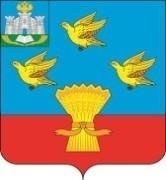 РОССИЙСКАЯ ФЕДЕРАЦИЯОРЛОВСКАЯ ОБЛАСТЬЛИВЕНСКИЙ  РАЙОННЫЙ  СОВЕТ  НАРОДНЫХ  ДЕПУТАТОВРЕШЕНИЕОб установлении мемориальной доски с именем Героя Советского Союза Филипповского Ивана Митрофановича на фасаде здания Муниципального бюджетного общеобразовательного учреждения «Введенская средняя общеобразовательная школа»        Рассмотрев материалы, представленные комиссией по увековечиванию памяти выдающихся личностей, исторических событий на территории Ливенского района Орловской области, руководствуясь Уставом Ливенского района Орловской области, решением Ливенского районного Совета народных депутатов от 26 мая 2015 года № 44/538-РС «Об увековечении памяти выдающихся личностей, исторических событий на территории Ливенского района Орловской области»,Ливенский районный Совет народных депутатов р е ш и л:1. В целях увековечивания памяти, Героя Советского Союза Филипповского Ивана Митрофановича,  установить на фасаде здания Муниципального бюджетного общеобразовательного учреждения «Введенская средняя общеобразовательная школа» (Орловская область, Ливенский район, с. Введенское, ул. Ливенская, д. 38) мемориальную доску. 2. Настоящее решение вступает в силу с момента его подписания.3. Контроль за исполнением настоящего решения возложить на постоянную депутатскую комиссию по местному самоуправлению, депутатской деятельности, правовому регулированию, взаимодействию с правоохранительными органами и общественными объединениями  (И.Н. Потапов).             Председатель Совета                                                        М.Н. СавенковаРОССИЙСКАЯ ФЕДЕРАЦИЯОРЛОВСКАЯ ОБЛАСТЬЛИВЕНСКИЙ  РАЙОННЫЙ  СОВЕТ  НАРОДНЫХ  ДЕПУТАТОВРЕШЕНИЕОб установлении мемориальной доски с именем Героя Советского Союза Редькина Дмитрия Григорьевича на фасаде здания Муниципального бюджетного общеобразовательного учреждения «Вязово-Дубравская основная общеобразовательная школа»        Рассмотрев материалы, представленные комиссией по увековечиванию памяти выдающихся личностей, исторических событий на территории Ливенского района Орловской области, руководствуясь Уставом Ливенского района Орловской области, решением Ливенского районного Совета народных депутатов от 26 мая 2015 года № 44/538-РС «Об увековечении памяти выдающихся личностей, исторических событий на территории Ливенского района Орловской области»,Ливенский районный Совет народных депутатов р е ш и л:1. В целях увековечивания памяти, Героя Советского Союза Редькина Дмитрия Григорьевича, установить на фасаде здания Муниципального бюджетного общеобразовательного учреждения «Вязово-Дубравская основная общеобразовательная школа» (Орловская область, Ливенский район, с. Вязовая Дубрава, ул. Центральная, д. 6) мемориальную доску. 2. Настоящее решение вступает в силу с момента его подписания.3. Контроль за исполнением настоящего решения возложить на постоянную депутатскую комиссию по местному самоуправлению, депутатской деятельности, правовому регулированию, взаимодействию с правоохранительными органами и общественными объединениями  (И.Н. Потапов).             Председатель Совета                                                        М.Н. СавенковаРОССИЙСКАЯ ФЕДЕРАЦИЯОРЛОВСКАЯ ОБЛАСТЬЛИВЕНСКИЙ  РАЙОННЫЙ  СОВЕТ  НАРОДНЫХ  ДЕПУТАТОВРЕШЕНИЕОб установлении мемориальной доски с именем Героя Советского Союза Кузьмина Анатолия Ивановича на фасаде здания Муниципального бюджетного общеобразовательного учреждения «Липовецкая основная общеобразовательная школа»        Рассмотрев материалы, представленные комиссией по увековечиванию памяти выдающихся личностей, исторических событий на территории Ливенского района Орловской области, руководствуясь Уставом Ливенского района Орловской области, решением Ливенского районного Совета народных депутатов от 26 мая 2015 года № 44/538-РС «Об увековечении памяти выдающихся личностей, исторических событий на территории Ливенского района Орловской области»,Ливенский районный Совет народных депутатов р е ш и л:1. В целях увековечивания памяти, Героя Советского Союза Кузьмина Анатолия Ивановича, установить на фасаде здания Муниципального бюджетного общеобразовательного учреждения «Липовецкая основная общеобразовательная школа» (Орловская область, Ливенский район, д. Липовец, ул. Н.А. Кузьмина, д. 34) мемориальную доску.2. Настоящее решение вступает в силу с момента его подписания.3. Контроль за исполнением настоящего решения возложить на постоянную депутатскую комиссию по местному самоуправлению, депутатской деятельности, правовому регулированию, взаимодействию с правоохранительными органами и общественными объединениями  (И.Н. Потапов).             Председатель Совета                                                        М.Н. СавенковаРОССИЙСКАЯ ФЕДЕРАЦИЯОРЛОВСКАЯ ОБЛАСТЬЛИВЕНСКИЙ  РАЙОННЫЙ  СОВЕТ  НАРОДНЫХ  ДЕПУТАТОВРЕШЕНИЕОб установлении мемориальной доски с именем Героя Советского Союза Павлова Михаила Никитовича на фасаде здания Муниципального бюджетного общеобразовательного учреждения «Липовецкая основная общеобразовательная школа»        Рассмотрев материалы, представленные комиссией по увековечиванию памяти выдающихся личностей, исторических событий на территории Ливенского района Орловской области, руководствуясь Уставом Ливенского района Орловской области, решением Ливенского районного Совета народных депутатов от 26 мая 2015 года № 44/538-РС «Об увековечении памяти выдающихся личностей, исторических событий на территории Ливенского района Орловской области»,Ливенский районный Совет народных депутатов р е ш и л:1. В целях увековечивания памяти, Героя Советского Союза Павлова Михаила Никитовича, установить на фасаде здания Муниципального бюджетного общеобразовательного учреждения «Липовецкая основная общеобразовательная школа» (Орловская область, Ливенский район, д. Липовец, ул. Н.А. Кузьмина, д. 34) мемориальную доску.2. Настоящее решение вступает в силу с момента его подписания.3. Контроль за исполнением настоящего решения возложить на постоянную депутатскую комиссию по местному самоуправлению, депутатской деятельности, правовому регулированию, взаимодействию с правоохранительными органами и общественными объединениями  (И.Н. Потапов).             Председатель Совета                                                        М.Н. СавенковаРОССИЙСКАЯ ФЕДЕРАЦИЯОРЛОВСКАЯ ОБЛАСТЬЛИВЕНСКИЙ  РАЙОННЫЙ  СОВЕТ  НАРОДНЫХ  ДЕПУТАТОВРЕШЕНИЕОб установлении мемориальной доски с именем Героя Советского Союза Говорова Сергея Александровича на фасаде здания Муниципального бюджетного общеобразовательного учреждения «Сергиевская средняя общеобразовательная школа»        Рассмотрев материалы, представленные комиссией по увековечиванию памяти выдающихся личностей, исторических событий на территории Ливенского района Орловской области, руководствуясь Уставом Ливенского района Орловской области, решением Ливенского районного Совета народных депутатов от 26 мая 2015 года № 44/538-РС «Об увековечении памяти выдающихся личностей, исторических событий на территории Ливенского района Орловской области»,Ливенский районный Совет народных депутатов р е ш и л:1. В целях увековечивания памяти, Героя Советского Союза Говорова Сергея Александровича, установить на фасаде здания Муниципального бюджетного общеобразовательного учреждения «Сергиевская средняя общеобразовательная школа» (Орловская область, Ливенский район, с. Сергиевское, ул. Голицына, д. 11) мемориальную доску.2. Настоящее решение вступает в силу с момента его подписания.3. Контроль за исполнением настоящего решения возложить на постоянную депутатскую комиссию по местному самоуправлению, депутатской деятельности, правовому регулированию, взаимодействию с правоохранительными органами и общественными объединениями  (И.Н. Потапов).             Председатель Совета                                                        М.Н. СавенковаРОССИЙСКАЯ ФЕДЕРАЦИЯОРЛОВСКАЯ ОБЛАСТЬЛИВЕНСКИЙ  РАЙОННЫЙ  СОВЕТ  НАРОДНЫХ  ДЕПУТАТОВРЕШЕНИЕОб установлении мемориальной доски с именем Героя Советского Союза Петрашова Валентина Захаровича на фасаде здания Муниципального бюджетного общеобразовательного учреждения «Сахзаводская средняя общеобразовательная школа»        Рассмотрев материалы, представленные комиссией по увековечиванию памяти выдающихся личностей, исторических событий на территории Ливенского района Орловской области, руководствуясь Уставом Ливенского района Орловской области, решением Ливенского районного Совета народных депутатов от 26 мая 2015 года № 44/538-РС «Об увековечении памяти выдающихся личностей, исторических событий на территории Ливенского района Орловской области»,Ливенский районный Совет народных депутатов р е ш и л:1. В целях увековечивания памяти, Героя Советского Союза Петрашова Валентина Захаровича, установить на фасаде здания Муниципального бюджетного общеобразовательного учреждения «Сахзаводская средняя общеобразовательная школа» (Орловская область, Ливенский район, пос. Сахзаводской, пл. Комсомольская, д. 36) мемориальную доску.2. Настоящее решение вступает в силу с момента его подписания.3. Контроль за исполнением настоящего решения возложить на постоянную депутатскую комиссию по местному самоуправлению, депутатской деятельности, правовому регулированию, взаимодействию с правоохранительными органами и общественными объединениями  (И.Н. Потапов).             Председатель Совета                                                        М.Н. СавенковаРОССИЙСКАЯ ФЕДЕРАЦИЯОРЛОВСКАЯ ОБЛАСТЬЛИВЕНСКИЙ  РАЙОННЫЙ  СОВЕТ  НАРОДНЫХ  ДЕПУТАТОВРЕШЕНИЕОб установлении мемориальной доски с именем Героя Советского Союза Селищева Тимофея Ильича на фасаде здания Муниципального бюджетного общеобразовательного учреждения «Введенская средняя общеобразовательная школа»        Рассмотрев материалы, представленные комиссией по увековечиванию памяти выдающихся личностей, исторических событий на территории Ливенского района Орловской области, руководствуясь Уставом Ливенского района Орловской области, решением Ливенского районного Совета народных депутатов от 26 мая 2015 года № 44/538-РС «Об увековечении памяти выдающихся личностей, исторических событий на территории Ливенского района Орловской области»,Ливенский районный Совет народных депутатов р е ш и л:1. В целях увековечивания памяти, Героя Советского Союза Селищева Тимофея Ильича, установить на фасаде здания Муниципального бюджетного общеобразовательного учреждения «Введенская средняя общеобразовательная школа» (Орловская область, Ливенский район, с. Введенское, ул. Ливенская, д. 38) мемориальную доску.2. Настоящее решение вступает в силу с момента его подписания.3. Контроль за исполнением настоящего решения возложить на постоянную депутатскую комиссию по местному самоуправлению, депутатской деятельности, правовому регулированию, взаимодействию с правоохранительными органами и общественными объединениями  (И.Н. Потапов).             Председатель Совета                                                        М.Н. СавенковаРОССИЙСКАЯ ФЕДЕРАЦИЯОРЛОВСКАЯ ОБЛАСТЬЛИВЕНСКИЙ  РАЙОННЫЙ  СОВЕТ  НАРОДНЫХ  ДЕПУТАТОВРЕШЕНИЕОб установлении мемориальной доски с именем Героя Советского Союза Никульникова Ивана Константиновича на фасаде здания Муниципального бюджетного общеобразовательного учреждения «Островская средняя общеобразовательная школа»        Рассмотрев материалы, представленные комиссией по увековечиванию памяти выдающихся личностей, исторических событий на территории Ливенского района Орловской области, руководствуясь Уставом Ливенского района Орловской области, решением Ливенского районного Совета народных депутатов от 26 мая 2015 года № 44/538-РС «Об увековечении памяти выдающихся личностей, исторических событий на территории Ливенского района Орловской области»,Ливенский районный Совет народных депутатов р е ш и л:1. В целях увековечивания памяти, Героя Советского Союза Никульникова Ивана Константиновича, установить на фасаде здания Муниципального бюджетного общеобразовательного учреждения «Островская средняя общеобразовательная школа» (Орловская область, Ливенский район, с. Остров, ул. Центральная, д. 10) мемориальную доску.2. Настоящее решение вступает в силу с момента его подписания.3. Контроль за исполнением настоящего решения возложить на постоянную депутатскую комиссию по местному самоуправлению, депутатской деятельности, правовому регулированию, взаимодействию с правоохранительными органами и общественными объединениями  (И.Н. Потапов).             Председатель Совета                                                        М.Н. Савенкова_______________ 2019 года № ____   г. ЛивныПринято на 38 заседании Ливенского районного Совета народных депутатов_______________ 2019 года № ____   г. ЛивныПринято на 38 заседании Ливенского районного Совета народных депутатов_______________ 2019 года № ____   г. ЛивныПринято на 38 заседании Ливенского районного Совета народных депутатов_______________ 2019 года № ____   г. ЛивныПринято на 38 заседании Ливенского районного Совета народных депутатов_______________ 2019 года № ____   г. ЛивныПринято на 38 заседании Ливенского районного Совета народных депутатов_______________ 2019 года № ____   г. ЛивныПринято на 38 заседании Ливенского районного Совета народных депутатов_______________ 2019 года № ____   г. ЛивныПринято на 38 заседании Ливенского районного Совета народных депутатов_______________ 2019 года № ____   г. ЛивныПринято на 38 заседании Ливенского районного Совета народных депутатов